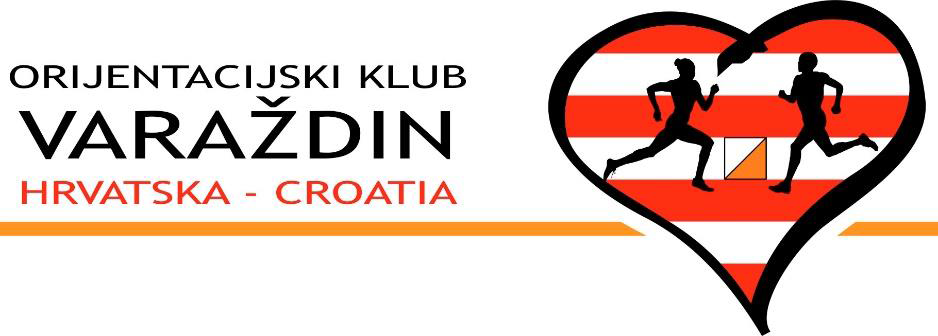 Orijentacijski klub VaraždinRuđera Boškovića 14A, 42000 VaraždinOIB: 42183947244	MB: 044893498Žiro račun: HR3023900011100948361e-mail: okvarazdin2015@gmail.comOrijentacijski klub Varaždin vas poziva naorijentacijsko natjecanje u zatvorenom prostoru VI-O-C 2020.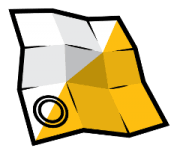  (Varaždin Indoor Orienteering Challenge)Utrku u prostorijama VI. Osnovne škole u Varaždinu, Dimitrije Demetra 13Orijentacijski klub Varaždin u subotu, 22. veljače 2020. godine s početkom prvog starta u 18,00 sati organizira noćnu orijentacijsku utrku hodnicima i učionicama VI. osnovne škole Varaždin VI-O-C 2020. - Varaždin Indoor Orienteering Challenge 2020. na kojoj će nastupiti vrsni hrvatski i europski orijentacisti.Orijentacijski klub Varaždin poziva sve zainteresirane učenike, građane, djedove i bake na natjecanje u indoor orijentacijskoj utrci u kojoj je uz pomoć vještine čitanja tlocrta škole (karte) potrebno proći stazu hodnicima i učionicama škole koju je prethodno  osmislio organizator natjecanja.  Kako sudjelovati?Prijavi se na natjecanje putem maila okvarazdin2015@gmail.com do utorka, 18. veljače 2020.  godine ili u VI.OŠ Varaždin kod učiteljice Karmen Holenda u kabinetu biologije.Startnina: Kotizacija u iznosu 15 kuna; može se platiti kod prijave ili na dan natjecanja. (organizator osigurava kartu i SI čip za ovjeru prolaska staze).Što trebam ponijeti sa sobom?Sportsku opremu i tenisice za trčanje u dvoranu, ručna svjetiljka ili svjetiljka koja se nosi na glavi.  Za početnike koji se prvi puta susreću sa orijentacijskim sportom osigurali smo vrijedne nagrade.Što mogu osvojiti?Nagrađujemo prvih pet natjecatelja u kategoriji učenika i učenica u ukupnom poretku slijedećim nagradama:- godišnja članarina za Orijentacijski klub Varaždin,- pravo na besplatnu školu orijentacije u organizaciji Orijentacijskog kluba Varaždin- pravo na sudjelovanje na natjecanjima koje organizira Orijentacijski klub Varaždin bez plaćanja kotizacije.Prva tri natjecatelja u kategoriji učenice i prva tri mjesta u kategoriji učenici dobivaju još i medalju ovisno o osvojenom mjestu.PRIHVATI IZAZOV - PRIJAVI SE!okvarazdin2015@gmail.comZa sve ostale upite molimo da se javite na sljedeće brojeve telefona:091/ 520-8174 (Karmen) ili 091/504-5399 (Siniša)VIDIMO SE